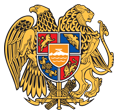 ՀԱՅԱՍՏԱՆԻ ՀԱՆՐԱՊԵՏՈՒԹՅՈՒՆ
ՍՅՈՒՆԻՔԻ ՄԱՐԶ
ԿԱՊԱՆԻ ՀԱՄԱՅՆՔԱՊԵՏԱՐԱՆ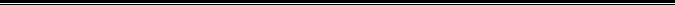 ԹՈՒՅԼՏՎՈՒԹՅՈՒՆ ԹԻՎ ՀՎԳ - 04ՀԱՄԱՅՆՔԻ ՎԱՐՉԱԿԱՆ ՏԱՐԱԾՔՈՒՄ ՀԵՂՈՒԿ ՎԱՌԵԼԻՔԻ ՎԱՃԱՌՔԻ
Տրված`18 հունվար 2022թ.
Վաճառքի թույլատրված ապրանքի անվանումը` 
Հեղուկ վառելիքի մանրածախ առևտրի կետերում հեղուկ վառելիքի վաճառք:Հայտատու իրավաբանական անձի լրիվ անվանումը, կազմակերպաիրավական ձևը և գտնվելու վայրը կամ անհատ ձեռնարկատիրոջ անունը, ազգանունը և գտնվելու վայրը, հարկ վճարողի հաշվառման համարը` 
ԱՁ Ժանետա Գրիգորյան,  Ք. Կապան, Հ. Ավետիսյան Փ. , 1 , 43, ՀՎՀՀ` 78688556Գործունեության տեսակի իրականացման վայրը՝
Հունան Ավետիսյան փողոցի վերջնամասՇինության տեսակը` 
Հիմնական շինությունԹույլտվության գործողության ժամկետը` 
2022 թվականի համար:   ՀԱՄԱՅՆՔԻ ՂԵԿԱՎԱՐԻ ԱՌԱՋԻՆ ՏԵՂԱԿԱԼ               ԳՈՌ ԹԱԴԵՎՈՍՅԱՆ  